                                                                                     San Salvador, 05 de junio de 2023							Público en GeneralPresente:Por este medio, el Departamento de Atención y Orientación para Personas con Discapacidad del Instituto Administrador de los Beneficios de Veteranos y Excombatientes(INABVE), declara la existencia de Información Oficiosa, por haberse generado, durante el mes de mayo de 2023, de conformidad al artículo 10 de la Ley de Acceso a la Información Pública, en el que se establece: “los entes obligados, de manera oficiosa, pondrán a disposición del público, divulgarán y actualizarán, en los términos de los lineamientos que expida el Instituto” numeral 23 ” la información estadística que generen, protegiendo la información confidencial”Información estadística generada por los servicios que se brindan en el Departamento de Atención y Orientación para Personas con Discapacidad y que se adjunta a esta acta.De igual manera, se declara que no se ha remitido documentación para publicación en el Portal de Transparencia en el mes de mayo de 2023 y, para hacerlo de conocimiento general, se extiende la presente constancia que comprende el mes antes relacionado. AtentamenteDepartamento de Atención y Orientación para Personas con DiscapacidadINABVEDEPARTAMENTO DE ATENCIÓN  Y ORIENTACIÓN PARA PERSONAS CON DISCAPACIDAD A efecto de informar a la ciudadanía sobre los procesos de atención del Departamento de Atención y Orientación para Personas con Discapacidad del Instituto Administrador de los Beneficios de Veteranos y Excombatientes, detallo los procesos atendidos en el mes de mayo 2023.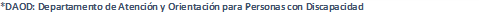 **La clasificación y orientación hacia otras áreas, es la etapa inicial de todas las solicitudes, para su redireccionamiento hacia los diferentes servicios que ofrece el INABVE para personas con discapacidad como son: Seguimiento y Control en Salud para personas con discapacidad, Laboratorio de Prótesis, Beneficios Económicos, entre otras. Así también el volumen de atenciones podría variar en relación al año anterior, debido a que hay servicios que no se encuentran habilitados por el proceso de transición de FOPROLYD al INABVE según decreto Legislativo 631.Atentamente.Departamento de Atención y Orientación para Personas con DiscapacidadINABVENo. Proceso atendido  Cantidad1Atención telefónica562Información y orientación  DAOD*3923Solicitud de transporte74Recepción de constancias de estudio 65Recepción de documentos para extensión de pensión46Reporte de fallecidos947Orientaciones para constancia de vida5758Clasificación y orientación para otras áreas**1,548Total 2,682